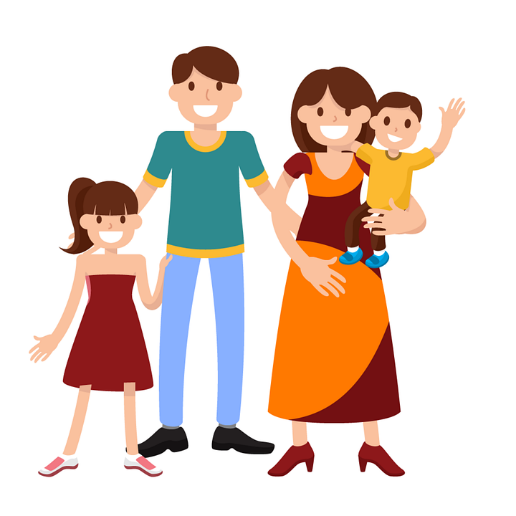 de familie1: lees en zet een o om familie ik ben aliik ben 30 jaarik heb een vrouw.mijn vrouw heet saarik heb een zoon.hij heet samik heb een dochtermijn dochter heet ranidat is mijn familie.ik houd van mijn familie.2:schrijf:de familie   ________________________________________________________de vrouw  ________________________________________________________de man________________________________________________________de zoon________________________________________________________de dochter________________________________________________________3:lees:4:schrijf over uzelf.en u?heeft u kinderen?ja: ______________________________________nee: ____________________________________ik heet __________________________________mijn vrouw / man heet ___________________mijn adres is _____________________________ik woon in _______________________________5:maak een zin:familie_______________________________________________________zoon_______________________________________________________dochter_______________________________________________________6: ik ben 30 jaar.hoe oud bent u?lees vlug:schrijf het getal in de laatste rij.7: schrijf een woord met elke letter:jaarvaarraarraakvaakvrouwrouwbouwvouwkoufamilievrouwdochterzoonhoudhoudentien elf 11twintigdertigveertigvijftigzestig zeventigtachtignegentighonderd eenentwintigvijfendertigzestienachtenveertig drieënzestigeenenzeventigvijgennegentigachtentachtig negenenvijftig ffeestamilie